Klucz odpowiedzi- Nie można używać ołówków ani korektorów (za ich stosowanie praca zostaje zdyskwalifikowana i za całość WSTAWIAMY 0 pkt.).- Pisownia wyrazów wielką literą zamiast małej i na odwrót nie jest traktowana jako błąd merytoryczny, podobnie jak i błędy ortograficzne (np. „u” zamiast „ó” itp.) lub pisanie łączne lub rozdzielne (np. zamiast „międzynarodowa” zapis „między narodowa”)  i należy takie odpowiedzi zaliczać.- Każdy inny zapis z “przekręceniem” czy „gubieniem” liter (np. zamiast „konwergencji” – „korwengencji” itp.) traktujemy jako odpowiedź błędną.- [i/lub: odpowiedź w nawiasie kwadratowym] – oznacza, iż uznajemy ją alternatywnie zamiast odpowiedzi podanej przed nawiasem - [odpowiedź w nawiasie kwadratowym] – bez „i/lub” – oznacza, iż nie jest to element obowiązkowo wymagany bądź może występować w odpowiedzi alternatywnie wobec odpowiedzi przed nawiasem- Każde skreślenie, poprawka i nieczytelna odpowiedź traktowane są jako odpowiedź błędna.- Przy zadaniach jednokrotnego czy wielokrotnego wyboru, gdzie trzeba zaznaczyć określoną liczbę odpowiedzi, jak i w zadaniach, w których trzeba wymienić określoną liczbę odpowiedzi:   1/ zaznaczenie [wymienienie] większej liczby odpowiedzi (bez skreśleń) niż liczba przy zadaniu – za całe zadanie 0 pkt.;   2/ jeżeli uczeń zaznacza [wymienia] nie więcej niż wskazana liczba odpowiedzi a przy tym są jakieś dodatkowo przy tym odpowiedzi skreślone, to każde skreślenie powoduje zmniejszenie liczby punktów za dane zadanie o 1 za każde skreślenie  3/ jeżeli uczeń zaznacza [wymienia] więcej niż wskazana liczba odpowiedzi a przy tym są jakieś dodatkowo przy tym odpowiedzi skreślone – tak, że uczeń zostawia nieskreślonych odpowiedzi nie więcej niż wymagana ich liczba, wówczas każde skreślenie powoduje także zmniejszenie liczby punktów za dane zadanie o 1 za każde skreślenie     													/4a/ Rumunia 								1 pkt		b/ Finlandia 								1 pkt		c/ Chorwacja   							1 pktrok: 2010								1 pkt  													/3W dowolnej kolejności:- [zasada] jednolitych ram instytucjonalnych			1 pkt- [zasada] równowagi instytucjonalnej 				1 pkt- [zasada] subsydiarności [lub: pomocniczości]			1 pkt   													/3a/ 01.01.1958 r. 							1 pktb/ 01.07.1967 r. 							1 pktc/ 01.07.1987 r. 							1 pktd/ 01.02.2003 r. 							1 pktUwaga! W przypadku błędnych dat dziennych, przyznajemy punkty za same daty roczne: 2 pkt. za 4 daty, 1 pkt za 2-3 daty   													/17 [siedem] 									1 pkt  													/4a/ Jean Claude Juncker   - Luksemburg 						1 pktb/ Walter Hallstein – RFN [lub: Republika Federalna Niemiec; Niemcy Zach.] [lub: Niemiec jako narodowość]										1 pktc/ Werner Hoyer  – RFN [Republika Federalna Niemiec, Niemcy]		1 pktd/ Emily O’Reilly – Irlandia 							1 pktUwaga! W przypadku błędnych wierszy odpowiedzi, przyznajemy 1 pkt za prawidłową kolumnę odpowiedzi    													/4Po 1 pkt za każdy wiersz odpowiedzi. Uwaga! W przypadku błędnych wierszy odpowiedzi, przyznajemy 1 pkt za prawidłową kolumnę odpowiedziW  dowolnej kolejności:										/2- Bogusław Liberadzki  	-  1 pkt 			- Zdzisław Krasnodębski - 1 pkt  													/3 Przyznajemy po 1 pkt za wiersz  													/3a/ 1981 r. 									1 pktb/ 2013 r. 									1 pktc/ 2007 r. 									1 pkt  													/1[Kryteria] konwergencji							1 pkt													/5…..														Źródło: http://www.geozone.kero.pl/mapy_konturowe		Przyznajemy po 1 pkt za wiersz oraz 1 pkt za poprawne zaznaczenie państw na mapie  													/3a/ Alcide [de] Gasperi									1 pktb/ Konrad Adenauer 									1 pktc/ Jean Monnet 									1 pkt  W dowolnej kolejności:										/4a/ swobodny [wolny] przepływ towarów  						1 pktb/ swobodny [wolny] przepływ osób  						1 pktc/ swobodny [wolny] przepływ usług 						1 pktd/ swobodny [wolny] przepływ kapitału [lub: pieniądza]				1 pktW dowolnej kolejności:										/5- CV, 											1 pkt- paszport językowy, 								1 pkt- mobilność, 									1 pkt- suplement do dyplomu, 							1 pkt- suplement do dyplomu potwierdzający kwalifikacje zawodowe	1 pkt  													/4a/ Komitet Integracji Europejskiej [KIE]   						1 pktb/ Danuta Hübner [lub: Huebner]							1 pktc/ Narodowa strategia integracji 							1 pktd/ kryteriach kopenhaskich 								1 pkt Nazwa instytucji lub organuRok rozpoczęcia działalnościSiedzibaEuropejski Komitet Ekonomiczno- Społeczny1958BrukselaTrybunał Obrachunkowy1977LuksemburgRada Unii Europejskiej1958BrukselaTrybunał Sprawiedliwości UE1952LuksemburgEUROPEJSKI ROK20092010201220152017a/ER na rzecz Rozwoju Xb/ER Aktywności Osób StarszychXc/ER Kreatywności i InnowacjiXPaństwoSymbol na mapieUEUESREFA EUROSTREFA SCHENGENBułgariaAXXNorwegiaBXLitwaCXXXXCyprDDXX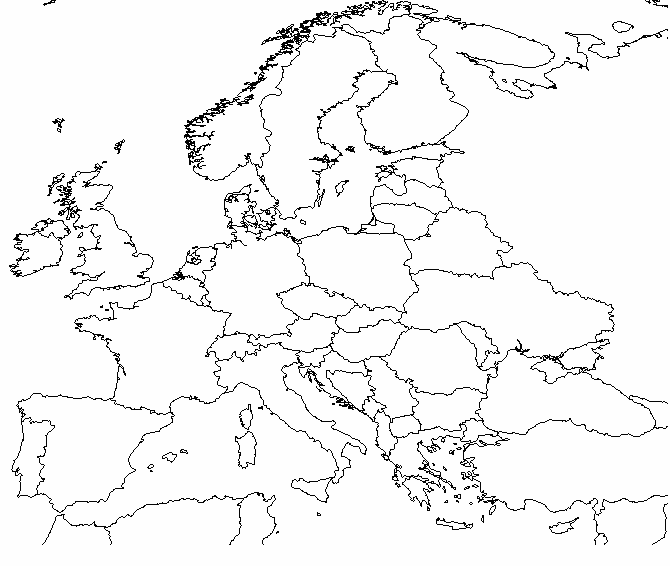 